13.04/16.04 Опасности в быту.Известно, что некоторые предметы в доме могут стать опасными. Какие это предметы?- В каких случаях эти предметы могут нести опасность для человека?Чтобы пальчик или гвоздикВдруг в розетку не совать –Электричество опасно –Это каждый должен знать!«Бабушкин порядок» (отрывок)Только Аньке невдомекОт кого на полкеПрячет бабушка клубок,Где живут иголки.Почему нельзя скакатьУ хрустальной полки?И бабулю отвлекатьОт ее уборки?1. Объясни Ане, от кого и почему прячет бабушка иголки?2. Почему нельзя скакать у хрустальной полки?3. Почему так важно, чтобы каждая вещь в доме лежала на своем месте, а не валялась, где попало и как попало?4. Расскажи, где в вашем доме лежат иглы, булавки, спицы, где стоит стеклянная посуда и другие опасные предметы?На плите стоит кастрюля,Ох и сердится она!Вся кипит, шипит, бурлит,Подходить к ней не велит!И фырчит горячий чайник6«На столе я всем начальник.Воду я закипячуИ чайком вас угощу!Деткам совет я даю не напрасно,Трогать меня, ох как опасно!»Очень часто дети опрокидывают на себя кастрюли с кипятком и горячей водой, обжигают руки. Объясняю детям опасность этих действий.- А теперь внимательно осмотримся и найдем еще места, где нас могут подстеречь опасности.Ночью мы его закроем,А под утро вновь откроем.Все в нем видно, красота! –Если в доме чистота.В каждом доме есть оно,А зовем его … (окно)- Почему окно может быть опасно?Знать должны Тани, Иры, Димы –Игры у окон недопустимы!Балкон.Без взрослых не выходи на балкон.Не свешивайся через балкон, может закружится голова, и ты упадешь вниз. Только в кино и сказках герой, выпрыгнувший из окна не получает травм, в реальной жизни человек может сильно покалечится.Правила:- Не устраивай подвижных игр на балконе- Не кидай с балкона и из открытого окна никаких предметовПравила эти очень нужны.Правила эти очень важны.И потому их запомните, дети,Чтоб было меньше бед на планете!Какие предметы здесь опасны, чем они опасны?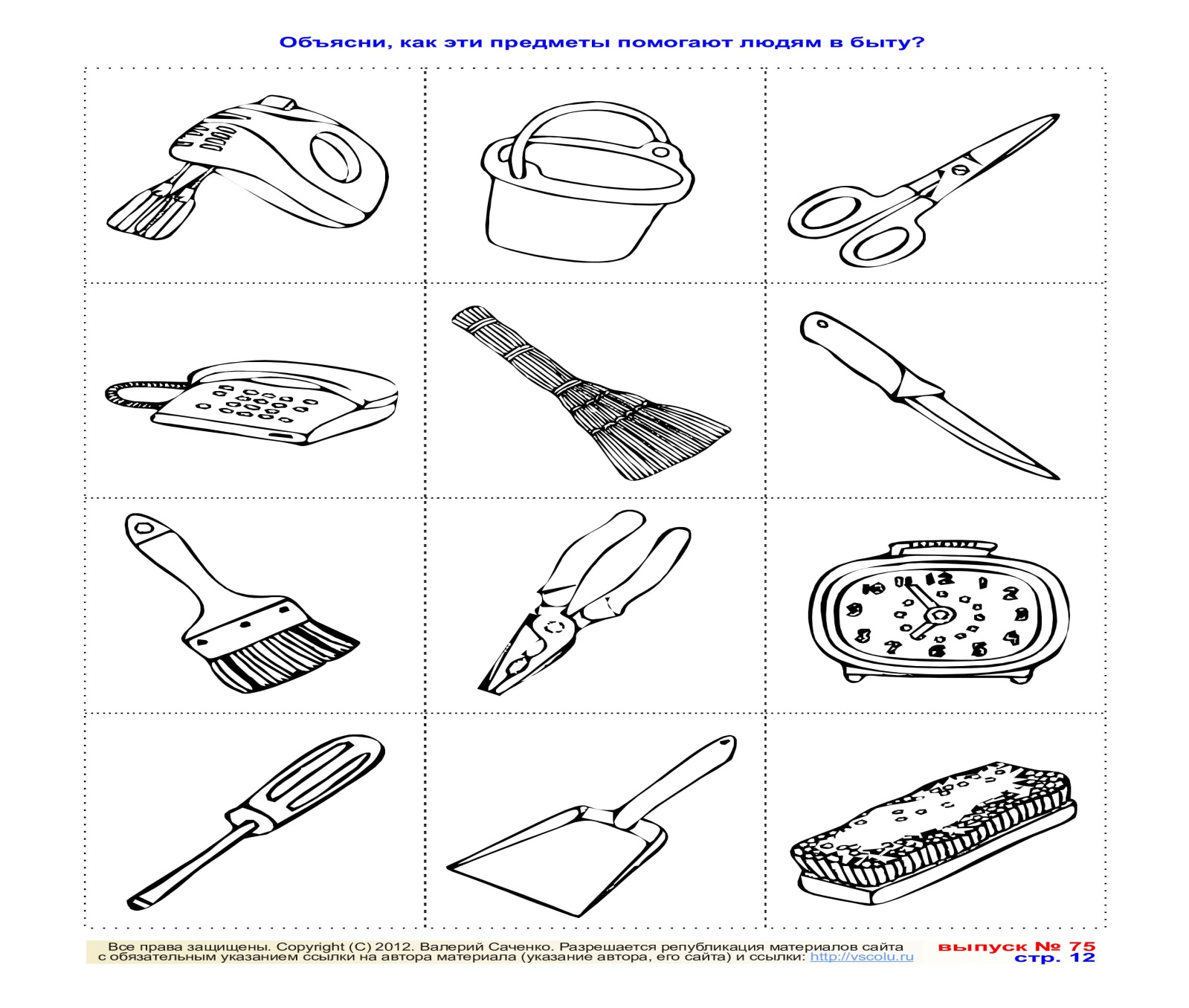 